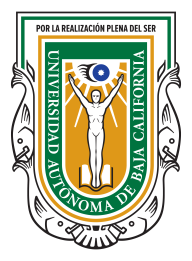 SOLICITUD DE UNIDAD DE APRENDIZAJE POR ASESORIA ACADÉMICA OTRAS MODALIDADES DE APRENDIZAJENombre del alumno: ______________________________________________________________    Matrícula: _____________     Carrera: ______________________________Semestre a cursar la materia: ______________________________________Clave y nombre de la Materia Solicitada:     ______________________________________________________________Teléfono: ___________________ Correo: ____________________________Nota: Anexar a la solicitud: historial Académico, documentos que comprueben el motivo expuesto. (Constancia de trabajo con horario, o cualquier evidencia que respalde su solicitud)____________________________________________________________________________________________________________________________________________________________________________________________________________________________             _______________________                                  ______________________FIRMA DEL ALUMNO                                     FIRMA DEL TUTORENVIAR SOLICITUD AL CORREO: fprofesional.fcsp@uabc.edu.mx EL ASUNTO DEL CORREO DEBERA SER “"SOLICITUD DE ASESORÍA ACADÉMICA 2024-1"Aplica para los casos especiales de unidades de aprendizaje obligatorio u optativo que no se estén ofreciendo en el semestre que se solicita la modalidad. Máximo dos materias por alumno.  SOLICITUD QUE NO CONTENGA LA INFORMACIÒN COMPLETA Y CON FALTA DE  DOCUMENTOS PROBATORIOS SERA DESECHADA.DATOS DE AUTORIZACIÓN Maestro Asignado: __________________________________________________________________     ___________________      ____________________ESTA SOLICITUD HA SIDO REVISADA Y AUTORIZADA POR EL COMITÉ.